Fig. S1. Relapse free survival analysis of a specific combination of E148Q/L110P, P369S/R408Q and minor variants in the patients with solid tumourKaplan-Meier plots of relapse free survival in the patients with solid tumour are shown for a specific combination of E148Q/L110P, P369S/R408Q and minor variants. The Kaplan-Meier curves of patients with E148Q/L110P or P369S/R408Q but without minor variants in black, while the other patients are shown in grey. The overall survival rates and the numbers of patients were recorded near each survival curve. The + on the curve represents censoring, and the p-values (log-rank test) are shown at the bottom right of each Kaplan-Meier curve. *p<0.01Fig. S1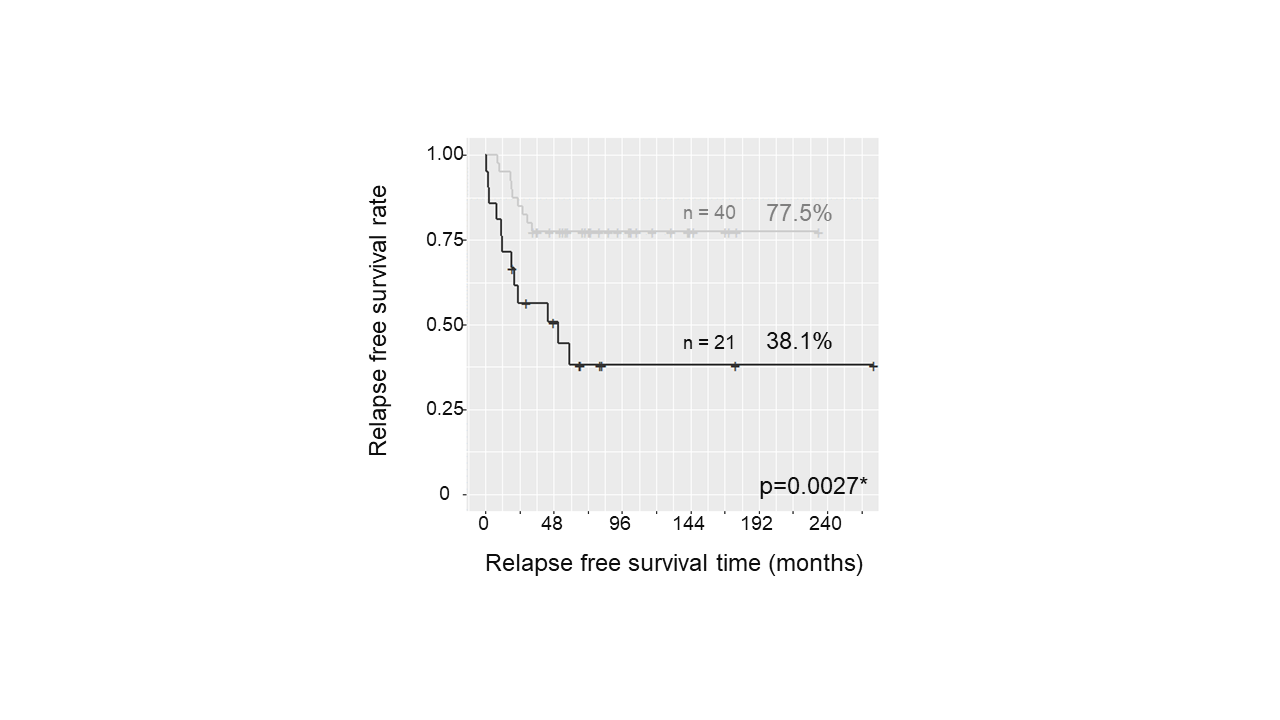 